แบบจัดเก็บองค์ความรู้ในการปฏิบัติงาน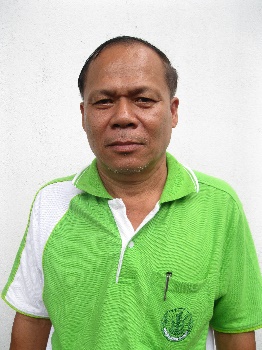 องค์ความรู้ในการปฏิบัติงาน เรื่อง หลักการทำงานในพื้นที่เจ้าขององค์ความรู้ชื่อ นายสมประสงค์  แดงสกุลตำแหน่ง เกษตรอำเภอท่าเรือสังกัด สำนักงานเกษตรจังหวัดพระนครศรีอยุธยาวันที่บันทึกความรู้ ๑๗ มิถุนายน ๒๕๕๘กระบวนการ/ขั้นตอน/วิธีปฏิบัติข้อแนะนำ/เอกสารอ้างอิง/คู่มือต่างๆ ที่จำเป็นสำหรับปฏิบัติงานในกิจกรรมนั้น เช่น พ.ร.บ. ระเบียบบริหารราชการแผ่นดิน (ฉบับที่...มาตรา...วรรค...บรรทัดที่...)/ข้อพึงระวังหลักการทำงานส่งเสริมการเกษตรในพื้นที่นักส่งเสริมการเกษตร เป็นบุคคลที่มีหน้าที่นำการเปลี่ยนแปลงพฤติกรรม  โดยมีบุคคลต่างๆ ในครอบครัวของเกษตรกรเป็นบุคคลเป้าหมาย   ๑. เป็นผู้นำเอาความรู้หรือเทคโนโลยีใหม่ๆ ให้เข้าถึงเกษตรกรตามความต้องการของเกษตรกรโดยนำเอาเทคโนโลยีนั้นมาปรุงแต่งให้เข้าใจง่ายและเหมาะสมกับสภาพท้องถิ่น     ๒. ช่วยชี้แนะและแก้ไขปัญหาต่างๆ ในพื้นที่ เช่น ผลผลิตต่อไร่ต่ำ ปัญหาการระบาดของโรคและแมลง โดยต้องแนะนำในสิ่งที่ถูกต้องเพื่อให้เกษตรกรเชื่อมั่นและศรัทธา     ๓. เป็นผู้ประสานงานส่งเสริมการเกษตร โดยหน่วยงานที่ประสานงานคือเกษตรกร  หน่วยงานราชการ  และเอกชน  เพื่อให้การดำเนินงานเป็นไปอย่างราบรื่นงานส่งเสริมการเกษตร เป็นงานที่ค่อนข้างละเอียดอ่อน เนื่องจากเกษตรกรมีความรู้และทักษะหลายระดับ ดังนั้นการดำเนินงานให้เกิดผลสำเร็จและมีประสิทธิภาพ ต้องให้ทั้งทฤษฎีและปฏิบัติให้เหมาะสมกับเกษตรกร หรือกลุ่มเกษตรกรโดยนักส่งเสริมการเกษตรจำเป็นต้องทุ่มเทและปฏิบัติอย่างต่อเนื่อง  พร้อมทั้งให้ความเป็นกันเองกับเกษตรกรผู้บันทึกความรู้ชื่อ-สกุล  นางสาวทิพย์นันทา เที่ยงธรรมตำแหน่งนักวิชาการส่งเสริมการเกษตรปฏิบัติการสังกัด  สำนักงานเกษตรอำเภอท่าเรือ  จังหวัดพระนครศรีอยุธยาติดต่อได้ที่  สำนักงานเกษตรอำเภอท่าเรือ  โทร. ๐๓๕-๓๔๑๔๔๔ผู้บันทึกความรู้ชื่อ-สกุล  นางสาวทิพย์นันทา เที่ยงธรรมตำแหน่งนักวิชาการส่งเสริมการเกษตรปฏิบัติการสังกัด  สำนักงานเกษตรอำเภอท่าเรือ  จังหวัดพระนครศรีอยุธยาติดต่อได้ที่  สำนักงานเกษตรอำเภอท่าเรือ  โทร. ๐๓๕-๓๔๑๔๔๔